Publicado en Polanco, Cantabria el 16/12/2016 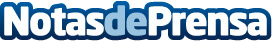 El Pozo Tremeo, en Polanco, nueva Área Natural de Especial InterésDatos de contacto:Nota de prensa publicada en: https://www.notasdeprensa.es/el-pozo-tremeo-en-polanco-nueva-area-natural Categorias: Cantabria http://www.notasdeprensa.es